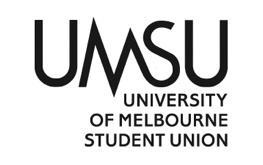   University of Melbourne Student UnionMeeting of the Environment CommitteeMinutesFriday 3 February 2023 11AMMeeting 3(23)Location: Enviro OfficeZoom:Join from PC, Mac, iOS or Android: https://unimelb.zoom.us/j/83428280575?pwd=blRRMzAxS3pWYUxTcS9Eb0ZwVHlIZz09    Password: 685821Meeting opened at 11.09 AMProcedural MattersElection of ChairMotion 1: That James Gallagher be elected as ChairMover:	 Oskar Martin			Seconded: Lucy Rachman VascottoCWDAcknowledgement of Indigenous CustodiansJames acknowledges Indigenous Custodians AttendanceJames Gallagher, Emma Dynes, Lucy Rachman Vascotto, Kitaila, Lucy Rachman Vascotto, Oskar Martin, Om Parikh, Kate Renney, Lucinda KellyApologiesSam Rathnaweera is an apology Motion 2: To accept the leave requestsMover:	Oskar Martin		Seconded: Om ParikhCWDProxiesSam Rathnaweera proxies to Lucinda Kelly Kritika proxies to Om ParikhMembershipAdoption of Agenda	Motion 5: To adopt the Agenda as presented.Mover:	 Lucy Rachman Vascotto			Seconded: Lucinda KellyCWDConfirmation of Previous Minutes			2.1 Minutes 2(23)	Motion 6: To accept the previous minutes as a true and accurate record of meeting 2(23). Mover: Oskar Martin				Seconded: Lucy Rachman VascottoCWDConflicts of Interest DeclarationMatters Arising from the MinutesCorrespondence Office Bearer ReportsEmma reported on the Department OBs attendance at Invasion Day and Summerfest plansJames reports on passing money for Department activities and Semester 1Motion 7: To accept the Office Bearer Reports Mover: Oskar Martin			Seconded: Lucinda KellyCWDOther ReportsEcosiaLucy says the priorities of the office are NDA and divestment campaign and queries how much work this would take away from activismEmma speaks to agree with Lucy and say the priorities are NDA and divestment campaign but it would be fine for Om to submit a report for the Department to send on James agrees and says it’s good for committee to contribution Om asks who the report will be submitted to. James responds to say we will be sent this information soon but probably have contacts of management. Om says he has tried to convince the uni but hasn’t work so far - he said asked the Sustainability Department and IT department Emma speaks to say the only way the uni will change is through grassroots activism and campaigning against management, not just sitting on boardsLucy questions if Ecosia is just something the uni can be used as a greenwashing exercise James says reviving student activism is also a priority for the Department. Om will send a report to forward to the university from the Environment Department Operational Business (Motions on Notice)General Business (Motions on Notice) Kate speaks to their seconding rights to raise concerns about motions 3 and 12James explains the ethical registry means we cannot buy from unethical corporationsEmma speaks about buying flags to say the Environment department is committed to anti-racism. Lucy says supporting Palestine isn’t inseparable from environment issues Oskar speaks to say the struggles for anti-racism and environmental justice are interconnected. Also says solidarity with Indigenous rights should extend to Palestine as they are similar issues. Om speaks to say Palestine is a POC Department issue so perhaps we should correspond with them. Also wonders if this is a problem regarding the lawsuit. No problem with Indigenous flag. Lucinda speaks to say Palestinian liberation is tied up with environmental struggles. Spending should reflect this anti-racist commitment of the department. James speaks to say the divestment campaign opposes weapons companies like Lockheed Martin that are involved in the military occupation of Palestine. Therefore the issue is not separate from the priorities of the Department. Lucy speaks to say the lawsuit is about intimidating people from voicing support for Palestine. We should not accept this. Om asks what is an A-Frame. James answers. Om raises about motion 13 regarding badges to ask why $400 is allocated and who decides on slogans. Emma replies to say we want badges to hand out for free to students at events and stalls. We also budgeted to include delivery costs. Emma suggests committee members raise slogan ideas in the meeting or the chat - they will mostly be left-wing, anti-capitalist slogans, about climate change or social justice. Other Business (Motions without Notice)James speaks to explain why more money is getting $16.50 per shirt plus $150 plus GST. Costs more than we were anticipating but this could change if the design changes. We can spend more from other budget lines if we want more merchandise.Lucy asks how many shirts this will make.James says about 100 shirts will be made extra money. Next MeetingJames will circulate a whenisgood for Semester 1. We will have fortnightly meetings during the semester. CloseMeeting closed at (12.20).Motion 3: To accept the proxy Moved: Lucy Rachman Vascotto Seconded: Oskar MartinCWDMotion 4: To accept the proxy Moved: Om Parikh Seconded: Kitaila Taleni CWDMotion 1: That the Environment Committee approves expenditure from the Events Budget Line of up to $1000 for the purchasing of 600 P2 masks for distribution in the Enviro office space, at collective meetings, department forums and future protests.Quote 1:PPE Tech offers 600 masks for $899, plus shippinghttps://ppetech.com.au/collections/p2-face-masks/products/australian-made-black-p2-4-layer-face-mask-with-earloops-600-cartonMoved: Oskar MartinSeconded: Motion 2: That the Environment Committee approves expenditure from the Consumables and Supplies Budget Line of up to $200 for two plants for the Environment office space. Moved: Sam RathnaweeraSeconded: Motion 3: That the Environment Committee approves expenditure from the Consumables and Supplies Budget Line of up to $150 for a guillotine to slice leaflets. Moved: Sam RathnaweeraSeconded:Motion 4: That the Environment Committee approves expenditure from the Orientation Budget Line of up to $150 for spray paint for the Summerfest banner painting/placard making event. Moved: Sam RathnaweeraSeconded:Motion 5: That the Environment Committee approves expenditure from the Events (Food & Beverages) Budget Line of up to $100 for soft drinks for the Summerfest banner painting. Moved: Oskar MartinSeconded:Motion 6: That the Environment Committee approves expenditure from the Events Budget Line of up to $50 for paper plates and other supplies for the Summerfest banner painting. Moved: Oskar MartinSeconded:Motion 7: That the Environment Committee approves expenditure from the Promotions Budget Line of up to $400 for three A-frames. Moved: Sam RathnaweeraSeconded:Motion 8: That the Environment Committee approves expenditure from the Consumables and Supplies (General) Budget Line of up to $200 for a whiteboard for the Environment office and the department stalls. Moved: Oskar MartinSeconded:Motion 9: That the Environment Committee approves expenditure from the Consumables and Supplies (General) Budget Line of up to $150 for a pinboard to be used to advertise Enviro Department activities in front of the office space. Moved: Oskar MartinSeconded:Motion 10: That the Environment Committee approves expenditure from the Events Budget Line of up to $100 for a tarp to use during the banner painting (to prevent staining tables used). Moved: Sam RathnaweeraSeconded:Motion 11: That the Environment Committee approves expenditure from the Events (Orientation) Budget Line of up to $150 for cardboard for placard making during the Summerfest event. Moved: Sam RathnaweeraSeconded:Motion 12: That the Environment Committee approves expenditure from the Events Budget Line of up to $200 to purchase an Indigenous flag and a Palestinian flag to be used at events and protests to make it known the Environment Department supports struggles against racism, colonialism and apartheid. Moved: Oskar MartinSeconded:Motion 13: That the Environment Committee approves expenditure from the Campaigns Budget Line of up to $400 for badges with Environment Department slogans and branding on them. Moved: Oskar MartinSeconded:Procedural Motion: To move all motions in Item 9 en bloc Moved: Oskar Martin Seconded: Lucinda KellyCWDMotion 8: To move all motions in Item 9 motions en bloc Moved: Oskar Martin Seconded: Kate Renney 4 For, 3 Against - CARRIEDMotion 10.1: That the Environment Committee approves expenditure from the Consumables and Supplies Budget Line of up to $300 for stationary (including pens, clipboards, folders, tape) for Environment Department stalls . Moved: Oskar MartinSeconded:Motion 10.2: That the Environment Committee approves additional expenditure from the Event (Food & Beverages) Budget Line of up to $100 for pizza for the Department’s Summerfest event. Moved: Oskar MartinSeconded:Motion 10.3: That the Environment Committee approves expenditure from the Event (Food & Beverages) Budget Line of up to $350 for catering for the Department’s O-week forum. Moved: Oskar MartinSeconded:Motion 10.4: That the Environment Committee approves expenditure from the Programs (Collectives) Budget Line of up to $300 for catering for the Department’s Week 1 collective meeting. Moved: Oskar MartinSeconded:Motion 10.5: That the Environment Committee approves expenditure from the Programs (Collectives) Budget Line of up to $300 for catering for the Department’s Week 2 collective meeting.Moved: Oskar MartinSeconded:Motion 10.6: That the Environment Committee approves expenditure from the Printing - External (Merchandise) Budget Line of up to an additional $1000 for T shirtsMoved: Oskar MartinSeconded:Procedural motion: To move all motions in item 10 en blocMoved: Oskar Martin Seconded: Lucy Rachman Vascotto 3 For, 4 Against - FAILEDProcedural motion: To move 10.1-10.5 en bloc and discuss 10.6 separately bloc Moved: Om Parikh Seconded: Kate Renney 3 For, 4 Against - FAILEDMotion 9: To move motions 10.1-10.5 en bloc Moved: Lucy Rachman Vascotto Seconded: Oskar Martin CWDMotion 10.6: That the Environment Committee approves expenditure from the Printing - External (Merchandise) Budget Line of up to an additional $1000 for T shirtsMoved: Oskar MartinSeconded: Lucinda KellyCWD